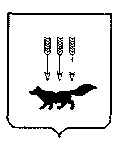 ПОСТАНОВЛЕНИЕАДМИНИСТРАЦИИ городского округа САРАНСКот   «    29   »     ноября     2017 г.                                                 		  	№  2701           Об утверждении документации по внесению изменений в документацию по планировке территории, ограниченной дорогой на Ульяновск, улицами             1-я Промышленная и 2-я Промышленная   г. Саранска, включая проект межевания, в части изменения проекта межевания территории	В соответствии с Федеральным законом от 6 октября 2003 года № 131-ФЗ «Об общих принципах организации местного самоуправления в Российской Федерации», статьями 45, 46 Градостроительного кодекса Российской Федерации, постановлением Администрации городского округа Саранск от  17 марта  2014 года № 686 «Об утверждении  документации по планировке территории, ограниченной дорогой на Ульяновск, улицами 1-я Промышленная и 2-я Промышленная                         г. Саранска, включая проект межевания» (с изменениями, внесенными постановлениями  Администрации городского округа Саранск от   22 мая   2017 года № 1095, от 16 августа 2017 года № 1794), постановлением Администрации городского округа Саранск от  16 августа  2017 года № 1801 «О подготовке  документации по внесению  изменений в документацию по планировке территории, ограниченной дорогой на Ульяновск, улицами  1-я Промышленная и                                2-я Промышленная   г. Саранска, включая проект межевания, в части изменения проекта межевания территории», с учетом протокола публичных слушаний по внесению изменений в документацию по планировке территории, включая проект межевания, проведенных 20 октября  2017 года, заключения о результатах публичных слушаний, опубликованного  8 ноября 2017 года, иных прилагаемых документов Администрация  городского округа Саранск п о с т а н о в л я е т: 	1. Утвердить документацию по внесению изменений в документацию по планировке территории, ограниченной дорогой на Ульяновск, улицами                            1-я Промышленная и 2-я Промышленная   г. Саранска, включая проект межевания, в части изменения проекта межевания территории  согласно приложению к настоящему постановлению (заказчик – ООО  «Грузозахват»).2. Контроль за исполнением настоящего постановления возложить                               на Заместителя Главы городского округа Саранск – Директора Департамента перспективного развития Администрации городского округа Саранск. 3. Настоящее постановление вступает в силу со дня его официального опубликования.Глава  городского округа Саранск				                               П. Н. Тултаев				     Приложение  к постановлению Администрации городского округа Саранск от «29»  ноября 2017 г. № 2701Состав документации по внесению изменений в документацию по планировке территории, ограниченной дорогой на Ульяновск, улицами 1-я Промышленная и 2-я Промышленная   г. Саранска, включая проект межевания, в части изменения проекта межевания территории   №п/пНаименование документа1.Пояснительная записка2.Графическая часть2.1.Схема расположения элемента планировочной структуры в составе разработанной документации по планировке территории М1:40002.2.Основная часть проекта межевания территории2.2.1.Чертеж межевания  территории М 1:10002.3.Материалы по обоснованию проекта межевания территории:2.3.1.Чертеж границ существующих земельных участков. Чертеж местоположения существующих объектов капитального строительства. Чертеж границ зон с особыми условиями использования территории   М 1:1000